CIRCULAR N°004 de enero de 2021De: Equipo directivo.PARA: comunidad celestinaLUGAR Y FECHA: Apartadó, Antioquia, desde febrero01 al 05 de 2021ASUNTO: Información general y programación encuentros virtuales.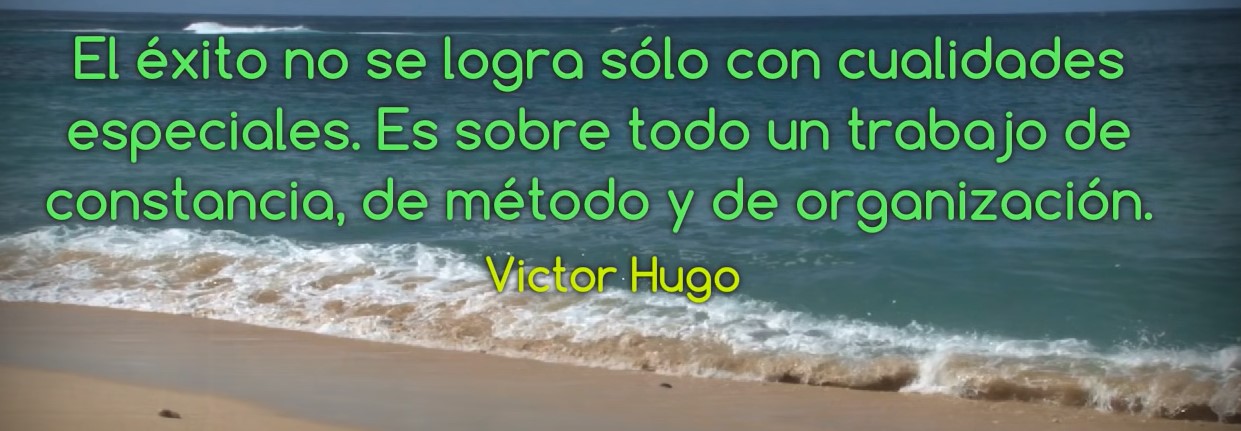 Jueves 28 reunión docentes ciencias sociales. 7:000-8:00 am PRIMARIA.DOCENTELUNES 01HORAGRUPOMARTES 02HORAGRUPOMARIO BORJALUNES 017:00-8:001102MARTES 027:00-8:001004MARIO BORJALUNES 019:00-10:001002MARTES 029:00-10:001103 TECMARIO BORJALUNES 0111:00-12:001001 TECMARTES 0210:00-11:001005 TECREINALDO ZAPATALUNES 017:00-8:00904MARTES 027:00-8:00901REINALDO ZAPATALUNES 019:00-10:00802MARTES 029:00-10:00702REINALDO ZAPATALUNES 018:00-9:00702ARTMARTES 02ROBINSON PLUNES 017:00-8:00704MARTES 027:00-8:00701ROBINSON PLUNES 019:00-10:00602MARTES 029:00-10:00603ROBINSON PLUNES 01MARTES 0210:00-11:00601MARGARITA MURILLOLUNES 017:00-8:00802MARTES 027:00-8:00704MARGARITA MURILLOLUNES 019:00-10:00703MARTES 029:00-10:00801MARGARITA MURILLOLUNES 01MARTES 0211:00-12:00803ANA PETROLUNES 017:00-8:00604MARTES 027:00-8:00601ANA PETROLUNES 018:00-9:00603MARTES 029:00-10:00701ANA PETROLUNES 019:00-10:00702MARTES 028:00-9:00602RAUL LOPERALUNES 019:00-10:00804MARTES 027:00-8:00904RAUL LOPERALUNES 0110:00-11:00904MARTES 029:00-10:00903RAUL LOPERALUNES 0111:00-12:00902MARTES 0210:00-11:00804JADENSON DÍAZLUNES 017:00-8:001002MARTES 028:00-9:001102JADENSON DÍAZLUNES 019:00-10:001103MARTES 029:00-10:001002JADENSON DÍAZLUNES 0111:00-12:001101MARTES 0211:00-12:001005MARIA VITALIA CLUNES 018:00-9:001101MARTES 027:00-8:001002MARIA VITALIA CLUNES 019:00-10:00901MARTES 029:00-10:00802MARIA VITALIA CLUNES 0111:00-12:00903MARTES 0211:00-12:001103ROMULO MOSQUERALUNES 019:00-10:00903MARTES 027:00-8:00902ROMULO MOSQUERALUNES 018:00-9:00701MARTES 029:00-10:00803ROMULO MOSQUERALUNES 01MARTES 028:00-9:00702MARELVIS PÉREZLUNES 017:00-8:00602MARTES 027:00-8:00603MARELVIS PÉREZLUNES 019:00-10:00601MARTES 0211:00-12:00701MARELVIS PÉREZLUNES 0111:00-12:00604MARTES 02BEATRIZ PUERTALUNES 0111:00-12:00703 MARTES 027:00-8:00802BEATRIZ PUERTALUNES 0110:00-11:00702MARTES 029:00-10:00704BEATRIZ PUERTALUNES 01MARTES 0211:00-12:00801NELSON REYESLUNES 017:00-8:001003MARTES 029:00-10:001004NELSON REYESLUNES 019:00-10:00904MARTES 02NELSON REYESLUNES 0111:00-12:00901MARTES 02CAMPO ELIAS V.LUNES 017:00-8:001103MARTES 027:00-8:001003CAMPO ELIAS V.LUNES 019:00-10:001101MARTES 0211:00-12:001004CAMPO ELIAS V.LUNES 0111:00-12:001005MARTES 0210:00-11:001002JOSE RAMON CLUNES 017:00-8:001001MARTES 028:00-9:00801JOSE RAMON CLUNES 019:00-10:00704MARTES 0211:00-12:00904JOSE RAMON CLUNES 0111:00-12:001003MARTES 02JACSON LOZANO  LUNES 017:00-8:00701MARTES 027:00-8:00602JACSON LOZANO  LUNES 019:00-10:00604MARTES 029:00-10:00601JACSON LOZANO  LUNES 0111:00-12:00603MARTES 0210:00-11:00702SALVADOR R.LUNES 0110:00-11:001001MARTES 027:00-8:001102SALVADOR R.LUNES 0111:00-12:00904MARTES 028:00-9:001002SALVADOR R.LUNES 01MARTES 029:00-10:00901LURDYS LEDEZMA  LUNES 017:00-8:00803MARTES 0210:00-11:00703LURDYS LEDEZMA  LUNES 0110:00-11:00704MARTES 02LURDYS LEDEZMA  LUNES 0111:00-12:00801MARTES 02MARIO FLOREZLUNES 019:00-10:00902MARTES 028:00-9:001001MARIO FLOREZLUNES 0111:00-12:00804MARTES 0210:00-11:00903MARIO FLOREZLUNES 0110:00-11:001101MARTES 0211:00-12:00902VILMA LEDEZMALUNES 017:00-8:00603MARTES 027:00-8:00703VILMA LEDEZMALUNES 018:00-9:00604MARTES 028:00-9:00601VILMA LEDEZMALUNES 0110:00-11:00804MARTES 0210:00-11:00902ORFILIA TABORDALUNES 018:00-9:00803MARTES 027:00-8:001102ORFILIA TABORDALUNES 0110:00-11:001103MARTES 0211:00-12:001003ORFILIA TABORDALUNES 01MARTES 02LEISO FASNEY R.LUNES 0111:00-12:001102MARTES 027:00-8:001001LEISO FASNEY R.LUNES 018:00-9:00801MARTES 028:00-9:00703LEISO FASNEY R.LUNES 019:00-10:001004MARTES 029:00-10:001005FENIS GARCÍALUNES 017:00-8:00601MARTES 029:00-10:00703FENIS GARCÍALUNES 0111:00-12:00602MARTES 0210:00-11:00701FENIS GARCÍALUNES 01MARTES 0211:00-12:00702FRANCISCO PÉREZLUNES 017:00-8:001004MARTES 029:00-10:001001FRANCISCO PÉREZLUNES 01900-10:001005MARTES 028:00-9:001101FRANCISCO PÉREZLUNES 018:00-9:001102MARTES 02EDITH NEGRETELUNES 017:00-8:00901MARTES 027:00-8:00801EDITH NEGRETELUNES 0111:00-12:00803MARTES 028:00-9:00804EDITH NEGRETELUNES 018:00-9:00902MARTES 0211:00-12:00802LUZ IVETH M.LUNES 017:00-8:00703MARTES 0210:00-11:00604LUZ IVETH M.LUNES 019:00-10:00603MARTES 0211:00-12:00602LUZ IVETH M.LUNES 01MARTES 02LINA Q.LUNES 017:00-8:00902MARTES 027:00-8:00903LINA Q.LUNES 019:00-10:00803MARTES 029:00-10:00904LINA Q.LUNES 0111:00-12:00802MARTES 0211:00-12:00804WILTON C.LUNES 017:00-8:001005MARTES 027:00-8:001101WILTON C.LUNES 019:00-10:001003MARTES 0211:00-12:001102WILTON C.LUNES 0111:00-12:001002MARTES 028:00-9:001004DARCY DIAZLUNES 017:00-8:00804MARTES 027:00-8:00803DARCY DIAZLUNES 019:00-10:00801MARTES 02DARCY DIAZLUNES 0111:00-12:00704MARTES 02ROSA NEREIDA P.LUNES 017:00-8:00702MARTES 027:00-8:00604ROSA NEREIDA P.LUNES 019:00-10:00701MARTES 029:00-10:00602ROSA NEREIDA P.LUNES 0111:00-12:00601MARTES 0211:00-12:00603EDINSSON Q.LUNES 017:00-8:00903MARTES 027:00-8:001103EDINSSON Q.LUNES 019:00-10:001102MARTES 029:00-10:001101EDINSSON Q.LUNES 01MARTES 0211:00-12:00901CARLOS MARIO RLUNES 018:00-9:001004MARTES 027:00-8:001005CARLOS MARIO RLUNES 0110:00-11:001002MARTES 029:00-10:001003CARLOS MARIO RLUNES 01MARTES 0211:00-12:00100101GABRIEL Z.LUNES 017:00-8:00801MARTES 029:00-10:0090201GABRIEL Z.LUNES 019:00-10:001001MARTES 027:00-8:0080401GABRIEL Z.LUNES 0110:00-11:001004MARTES 028:00-9:00803DOCENTELUNES 01HORAÁREAGRUPOMARTES 02HORAÁREAGRUPOGLADYS A. LONDOÑOLUNES 011:00-2:00MATE101MARTES 021:00-2:00C. SOCIALES101GLADYS A. LONDOÑOLUNES 012:00-3:00C. NAT101MARTES 022:00-3:00TECNO101GLADYS A. LONDOÑOLUNES 013:00-4:00LENG101MARTES 023:00-4:00CONVI101DIANA MARCELA ESPITIALUNES 011:00-2:00MATE102MARTES 021:00-2:00C. SOCIALES102DIANA MARCELA ESPITIALUNES 012:00-3:00C. NAT102MARTES 022:00-3:00TECNO102DIANA MARCELA ESPITIALUNES 013:00-4:00LENG102MARTES 023:00-4:00CONVI102ROSMIRA CHAVERRALUNES 011:00-2:00MATE103MARTES 021:00-2:00C. SOCIALES103ROSMIRA CHAVERRALUNES 012:00-3:00C. NAT103MARTES 022:00-3:00TECNO103ROSMIRA CHAVERRALUNES 013:00-4:00LENG103MARTES 023:00-4:00CONVI103RENAN A. ARANGOLUNES 011:00-2:00MATE201MARTES 021:00-2:00C. SOCIALES201RENAN A. ARANGOLUNES 012:00-3:00C. NAT201MARTES 022:00-3:00TECNO201RENAN A. ARANGOLUNES 013:00-4:00LENG201MARTES 023:00-4:00CONVI201LUZ HIPOLITA TORRESLUNES 011:00-2:00MATE202MARTES 021:00-2:00C. SOCIALES202LUZ HIPOLITA TORRESLUNES 012:00-3:00C. NAT202MARTES 022:00-3:00TECNO202LUZ HIPOLITA TORRESLUNES 013:00-4:00LENG202MARTES 023:00-4:00CONVI202AMPARO LEON HURTADOLUNES 011:00-2:00MATE203MARTES 021:00-2:00C. SOCIALES203AMPARO LEON HURTADOLUNES 012:00-3:00C. NAT203MARTES 022:00-3:00TECNO203AMPARO LEON HURTADOLUNES 013:00-4:00LENG203MARTES 023:00-4:00CONVI203CARLINO MARTÍNEZ  LUNES 011:00-2:00MATE301MARTES 021:00-2:00C. SOCIALES301CARLINO MARTÍNEZ  LUNES 012:00-3:00C. NAT301MARTES 022:00-3:00TECNO301CARLINO MARTÍNEZ  LUNES 013:00-4:00LENG301MARTES 023:00-4:00CONVI301IDALMIS BLANDON MENALUNES 011:00-2:00MATE302MARTES 021:00-2:00C. SOCIALES302IDALMIS BLANDON MENALUNES 012:00-3:00C. NAT302MARTES 022:00-3:00TECNO302IDALMIS BLANDON MENALUNES 013:00-4:00LENG302MARTES 023:00-4:00CONVI302LUZ MARINA FERNANDEZLUNES 011:00-2:00MATE303MARTES 021:00-2:00C. SOCIALES303LUZ MARINA FERNANDEZLUNES 012:00-3:00C. NAT303MARTES 022:00-3:00TECNO303LUZ MARINA FERNANDEZLUNES 013:00-4:00LENG303MARTES 023:00-4:00CONVI303ROSMERY TORRENEGRA AVILALUNES 011:00-2:00MATE401MARTES 021:00-2:00C. SOCIALES401ROSMERY TORRENEGRA AVILALUNES 012:00-3:00C. NAT401MARTES 022:00-3:00TECNO401ROSMERY TORRENEGRA AVILALUNES 013:00-4:00LENG401MARTES 023:00-4:00CONVI401NIYARETH ROSERO MATURANALUNES 011:00-2:00MATE402MARTES 021:00-2:00C. SOCIALES402NIYARETH ROSERO MATURANALUNES 012:00-3:00C. NAT402MARTES 022:00-3:00TECNO402NIYARETH ROSERO MATURANALUNES 013:00-4:00LENG402MARTES 023:00-4:00CONVI402FANNY MARGARITA VASQUEZLUNES 011:00-2:00MATE403MARTES 021:00-2:00C. SOCIALES403FANNY MARGARITA VASQUEZLUNES 012:00-3:00C. NAT403MARTES 022:00-3:00TECNO403FANNY MARGARITA VASQUEZLUNES 013:00-4:00LENG403MARTES 023:00-4:00CONVI403MARY ISABEL RAMIREZLUNES 011:00-2:00MATE501MARTES 021:00-2:00C. SOCIALES501MARY ISABEL RAMIREZLUNES 012:00-3:00C. NAT501MARTES 022:00-3:00TECNO501MARY ISABEL RAMIREZLUNES 013:00-4:00LENG501MARTES 023:00-4:00CONVI501JAIRO SERNA BEJARANOLUNES 011:00-2:00MATE502MARTES 021:00-2:00C. SOCIALES502JAIRO SERNA BEJARANOLUNES 012:00-3:00C. NAT502MARTES 022:00-3:00TECNO502JAIRO SERNA BEJARANOLUNES 013:00-4:00LENG502MARTES 023:00-4:00CONVI502MARTHA ISABEL RENTERIALUNES 011:00-2:00MATE503MARTES 021:00-2:00C. SOCIALES503MARTHA ISABEL RENTERIALUNES 012:00-3:00C. NAT503MARTES 022:00-3:00TECNO503MARTHA ISABEL RENTERIALUNES 013:00-4:00LENG503MARTES 023:00-4:00CONVI503NIXA SORAYA M.LUNES 01Pactar la hora con los padres de familia.001MARTES 02Pactar la hora con los padres de familia.001CARMEN ELENA R.LUNES 01Pactar la hora con los padres de familia.002MARTES 02Pactar la hora con los padres de familia.002OLGA CÁRDENASLUNES 01Pactar la hora con los padres de familia.003MARTES 02Pactar la hora con los padres de familia.003JORGE ANTONIO BEJARANOLUNES 01Pactar la hora con los padres de familia.Aceleración del aprendizajeMARTES 02Pactar la hora con los padres de familia.Aceleración del aprendizajeFLORICELDA QUINTOLUNES 01Pactar la hora con los padres de familia.BrújulaMARTES 02Pactar la hora con los padres de familia.Brújula